				   Zoom Team Rota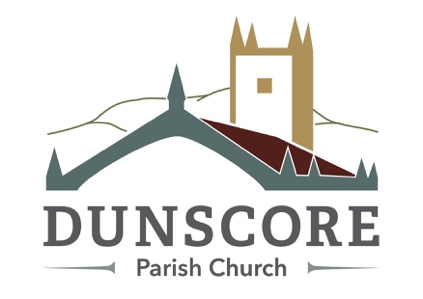 Sunday 20th September – Sunday 01st November 2020Sunday 20th SeptemberMatthew & ColinSunday 27th SeptemberMax & SamSunday 04th OctoberJohn & MatthewSunday 11th OctoberColin & SamSunday 18th OctoberMax & JohnSunday 25th OctoberMatthew & SamSunday 01st NovemberJohn & Colin